AdjectivesПрикметники в англійській мовіПрикметник (Adjective) – це самостійна частина мови, що виражає ознаку особи, живої істоти, предмета, поняття, явища та відповідає на питання «який?». Прикметники в англійській мові не мають категорій роду та числа, тому ніколи не змінюють своєї форми. Прикметники в більшості випадків вживаються з іменниками і в реченнях виступають у якості означення або іменної частини складного присудка.That good-looking lady is John’s wife. – Та леді, що гарно виглядає, – жінка Джона.Matt’s dog was really naughty. – Собака Метта був дійсно неслухняний.Види прикметників за способом творенняПрикметники англійської мови за способом творення поділяються на прості, похідні і складні.Прості прикметники (Simple Adjectives) складаються з одного кореня без приєднання суфіксів або префіксів.good – хорошийbad – поганийhappy – веселий, щасливийsad – сумнийMy bag is old. I want to buy a new one. – Моя сумка стара. Я хочу купити нову.You don’t have any right to decide what is good and what is bad for me. – У тебе нема ніякого права вирішувати, що добре, а що погано для мене.Похідні прикметники (Derivative Adjectives) складаються з кореня з додаванням певних суфіксів та префіксів. Ці прикметники утворюються від інших частин мови, часто від дієслів.useful – корисний, придатнийderivative – похіднийunexpected – несподіванийillogical – нелогічнийscaring – страшнийcurious – допитливийuseless – даремнийimpossible – неможливийOne unexpected accident has happened to me today. – Сьогодні зі мною трапився один несподіваний випадок. I will prove to you that this is not impossible. – Я доведу тобі, що це можливо (не неможливо).Складні прикметники (Compound Adjectives) утворилися за допомогою складання двох або більше основ слів. Такі прикметники пишуться через дефіс.well-known – добре відомийgood-looking – гарний, той, що добре виглядаєblue-eyed – блакитноокийUkrainian-speaking – україномовнийalcohol-free – безалкогольнийthree-day – триденнийHe drinks only alcohol-free beer. – Він п'є тільки безалкогольне пиво.Haruki Murakami is a well-known writer. – Харукі Муракамі – добре відомий письменник.Види прикметників за значеннямЗгідно з правилами англійської граматики, прикметники за своїм значенням поділяються на якісні або описові прикметники, кількісні прикметники, присвійні, вказівні та питальні прикметники. Якісні прикметникиЯкісні або описові прикметники (Adjectives of Quality or Descriptive Adjectives) вказують на певну якість, характеристику живого об'єкта, предмета, поняття або дії. Це найчисельніша група прикметників. Для зручності їх поділяють на власне якісні та відносні прикметники.Якісні прикметники передають власне ознаки предмета: стан, властивості, колір, форма, розмір, смак, вага тощо. Більшість якісних прикметників може утворювати ступені порівняння. straight – прямийblue – блакитнийdangerous – небезпечнийstrong – сильнийKate’s blue eyes can charm anyone. – Блакитні очі Кейт можуть зачарувати будь-кого.It’s dangerous to touch a snake. It may be poisonous. – Торкатися змії - небезпечно. Вона може бути отруйною.Відносні прикметники вказують на матеріал, національну приналежність, відношення до місця, часу, галузі знать, міжособові зв'язки тощо. Як правило, відносні прикметники не утворюють ступенів порівняння.religious – релігійнийFrench – французькийmonthly – місячнийshort-term – короткостроковийMr. Jefferson prefers French cuisine to American one. – Містер Джефферсон віддає перевагу французькій кухні, а не американській.His monthly salary is not that high. – Його місячна зарплатня не така й висока. Кількісні прикметникиКількісні прикметники (Quantitative Adjectives or Numeral Adjectives) позначають точну або приблизну кількість осіб, предметів або понять. Вони поділяються на означені, неозначені та розділові кількісні прикметники.   Означені кількісні прикметники (Definite Numeral Adjectives) вказують на точну кількість предметів та понять або їх порядок. Вони повністю відповідають чисельникам. two – дваsecond – другийthirty five – тридцять п'ятьthirty fifth – тридцять п'ятийClaire has two sisters and three brothers. – У Клер є дві сестри та три брати. Usain Bolt runs really fast so he always finishes first. – Усейн Болт бігає дійсно швидко, тому він завжди фінішує першим.Неозначені кількісні прикметники (Indefinite Numeral Adjectives) вказують на невизначену або приблизну кількість предметів, не називаючи її.all – всі, всеno – жоден, нічогоfew / a few – декілька, небагатоcertain – певнийsome – деякий, деяка кількість, небагатоany – будь-якийseveral – декілька, різні, різноманітніsundry – різноманітні, декількаmany – багатоmuch – багатоmost – найбільшlittle / a little – мало, небагатоmore – більшеnone (of) – жоден, жоднийtoo much – забагатоtoo many – надто багато, забагатоa lot of – багатоplenty of – багато, повно, вдостальJack has no patience. – У Джека немає ніякої терплячості.There is too much of sugar in this coffee. – В цій каві забагато цукру.Розділові кількісні прикметники (Distributive Numeral Adjectives) – прикметники, що вказують на один предмет або поняття з множини йому подібних. В більшості випадків вони використовуються з іменниками в однині.neither – ніякий, жодний (з двох)either – обидва, і той, і інший (з двох)every – кожен, все, всякийeach – кожен, всякий (окремо)other – інший, іншіthe other – інший (з двох), другий, останній  another – інший, ще одинWhere is my other sock? – Де моя друга шкарпетка? You are busy now so i will come to you another day. – Ти зараз зайнятий, тому я зайду до тебе іншого дня.Neither delegate knows how to fill in this application form. – Жоден з (двох) делегатів не знає, як заповнювати цю заяву.Many та muchПрикметники many та much мають однакове значення – «багато». Однак, many вживається тільки з обчислювальними іменниками, а much – з необчислювальними. Вони можуть бути замінені на більш універсальні вирази  a lot of (lots of) або plenty of (багато, повно, вдосталь).There are many ways to solve this problem. – Існує багато способів розв'язати цю проблему. I have many cats at home. – У мене вдома багато котів.I always put much sugar in my tea. I have a sweet tooth. – Я завжди кладу багато цукру в чай. Я ласунка.There wasn’t much rain yesterday, so we could play rugby. – Вчора дощ був несильний, тому нам вдалось пограти в регбі.There are a lot of places you can visit in Paris. – В Парижі є багато місць, які можна відвідати.I like spaghetti with plenty of tomato sauce. – Мені подобаються спагеті з великою кількістю томатного соусу.Every та eachEvery та each мають однакове значення, тому в більшості випадків вони можуть заміняти один одного. Однак, вони також мають й відмінності у використанні.Every вживається для того, щоб вказати на один предмет з великої кількості подібних предметів. Після every ніколи не використовується дієслово в формі множини. Every також вживається для позначення інтервалів часу або періодичності певної дії. Every не може використовуватися самостійно (без іменника, який означує).Every student of this university has to hand in his paper till the end of this year. – Кожний студент цього університету повинен здати свою письмову роботу до кінця цього року.Every day I go to the gym. – Кожний день я ходжу до спортзалу.My mother calls me every ten minutes. – Моя мама дзвонить мені кожні 10 хвилин.Each вказує на один предмет з двох або невеликої кількості подібних предметів. Each може бути використане самостійно в кінці речення. Після нього може стояти займенник one (один) для того, щоб уникнути повторень. Each не вживається для позначення часових інтервалів.In this family each one takes turn throwing garbage. – В цій родині кожний по черзі викидає сміття.These books are worth 100$ each. – Ці книги коштують 100 доларів кожна.Словосполучення each of (кожний з) може вказувати на множину предметів, після нього доцільно вживати дієслово в формі однини, однак в повсякденному мовленні може використовуватись й форма множини. Each of також використовується з займенниками you, us та them, після яких вживається дієслово в формі однини. Each of the students in this group have to hand in their papers till the end of this year. – Кожен зі студентів цієї групи повинен здати свою роботу до кінця цього року. (розмовний стиль)Each of them has to apply for this job. – Кожному з них слід подати заяву на цю роботу.Few та a few. Little та a littleІснує певна різниця між прикметниками few / a few (декілька, небагато) и little / a little (мало, небагато, декілька)Few и a few використовуються тільки з обчислювальними іменниками.Few має значення «замало», «дуже мало», «недостатньо».We have only few eggs left. We should buy more. – У нас залишилось дуже мало яєць. Нам треба купити ще.She had only few potatoes. It wasn’t enough for a proper meal. – У неї було зовсім мало картоплі. Цього було недостатньо для повноцінного обіду.A few означає «небагато», «трохи», «декілька», «мало, але достатньо».Don’t worry, we still have a few minutes. – Не переймайся, у нас ще є декілька хвилин.I have a few cookies, i will give you some. – У мене є трохи печива, я дам тобі декілька штучок.Little та a little використовуються для позначення необчислювальних іменників. Little має значення «зовсім, дуже мало», «недостатньо».There is little flour in this box. It’s not enough for a cake. – В цій коробці зовсім мало борошна. Цього недостатньо для пирога.He had little patience to complete this task. – У нього було замало терпіння, щоб закінчити це завдання. A little означає «небагато», «трохи», «декілька», «мало, але достатньо».I have a little coffee. I don’t need more. – У мене є трохи кави. Мені не треба більше.I need a little time to do it. Wait a bit. – Мені потрібно трохи часу, щоб зробити це. Почекай, будь ласка.Вказівні прикметникиВказівні прикметники (Demonstrative Adjectives) – це вказівні займенники, що використовуються не самостійно, а у поєднанні з іменником, який вони означують. В реченні вони виступають у якості означення до підмета або додатка. This dog is aggressive. It’s better to keep away from it. – Цей собака агресивний. Краще триматись від нього подалі.I like those flowers. Would you buy some for me? – Мені подобаються ті квіти. Ти купиш декілька для мене?Присвійні прикметникиПрисвійні прикметники (Possessive Adjectives) повністю співпадають з присвійними займенниками. Вони завжди використовуються разом з іменником, який означують.My car is broken so I will take my mother’s one. – Моя машина зламалась, тому я візьму машину моєї матері.His dog broke its house. – Його собака зламав свій будиночок.Питальні прикметникиПитальні прикметники (Interrogative Adjectives) відповідають питальним займенникам which и what, коли вони стоять безпосередньо перед іменником.Which house on this street is yours? – Котрий (який саме) дім на цій вулиці твій?What music do you listen to? – Яку музику ти слухаєш?Порядок прикметників у реченніВ англійській мові є певна послідовність прикметників в реченні, якої чітко дотримуються носії цієї мови.Існують прикметники, що можуть стояти тільки безпосередньо перед іменниками, які вони означують.north, northern – північнийsouth, southern – південнийeast, eastern – східнийwest, western – західнийcountless – незліченний, нечисленнийoccasional – випадковий, рідкий, періодичнийlone – одинокий, відлюдний, самотній, неодруженийeventful – багатий на подіїoutdoor – зовнішній, просто небаindoor – внутрішній, хатній, в приміщенніMy aunt lives in the southern district. – Моя тітка живе в південному районі.I prefer outdoor games. – Я віддаю перевагу іграм на відкритому повітрі.Деякі прикметники не вживаються перед іменниками. До них відноситься багато прикметників з суфіксом -ed.I think i’m ill. – Мені здається, що я захворівI’m really glad to meet you again. – Я дійсно радий зустріти тебе знову.Our project isn’t finished. We have to hurry up! – Наш проект не готовий. Ми повинні поквапитися.Прикметники, що мають суфікси -able, -ible, можуть стояти як перед іменником, так і після них.I have booked the first available flight. – Я замовив перший доступний рейс.I have booked the first flight available. – Я замовив перший рейс, що був доступний .Прикметники завжди стоять після неозначених займенників і ніколи перед ними.Yesterday I met someone beautiful. – Вчора я зустрів одну гарну людину.Anna is trying to cook something tasty. – Анна намагається приготувати щось смачненьке.В більшості випадків вживається не більше трьох прикметників разом. Прикметники, що тісніше пов'язані за значенням з іменником, який вони означують, будуть стояти перед цим іменником. Прикметники, що виражають суб'єктивну оцінку мовця, ставляться перед іншими прикметниками. I need a red wooden pencil. – Мені потрібен червоний дерев'яний олівець.Lauren bought a beautiful black silk dress. – Лорен купила гарну чорну шовкову сукню.Коли прикметників використовується більше трьох, вони вживаються у певному порядку:1. article, quantity – артикль, кількість: чисельник, кількісний прикметник (a, one ...)2. value, opinion – оцінка, думка, погляд (fancy, beautiful, difficult, horrible ...)3. size – розмір (little, large, enormous ...)4. quality, temperature – якість, стан, характеристика, температура (well-tailored, cold, hot ...)5. age – вік (new, old, young, ancient ...)6. shape – форма (flat, square, round, rectangular ...)7. colour – колір (green, blue, pink, grey ...)8. origin – походження (American, European, lunar ...)9. material – матеріал (metal, wooden, paper ...)10. purpose – ціль, призначення (часто з суфіком -ing: sleeping bag, cutting machine, table cloth ...)11. noun – іменникI’ve bought two beautiful middle-sized round red wax candles. – Я купив дві гарні середнього розміру круглі червоні воскові свічки.Ann doesn’t want to throw away this big scratched old rectangular brown wooden chest of drawers. – Енн не хоче викидати цей великий пошарпаний старий прямокутний коричневий дерев'яний комод.STATE VERBS – один з перших списків, з яким мають справу студенти, які бажають опанувати англійську мову. Щоб не зубрити список з усіма відомими be-was / were-been, begin-began-begun, давайте розберемося, які дієслова та чому до нього входять. І, як завжди, в цій темі вам зустрінеться безліч винятків.
 VERB / дієслово – частина мови, яка передає дію.
Звичайні дієслова англійської мови можуть вживатися як у ''простій'' / Simple, так і в ''тривалій'' / Continuous формі:I work in this bank. – Я працюю в цьому банку (дія як факт).
I’m working now. – Я працюю зараз (дія як процес).

STATE VERBS / STATIVE VERBS – ці дієслова не вживаються в часах групи Continuous. Це означає, що вони не мають тривалої форми, тобто не можуть стосуватися процесу або фізичної активності. Якщо вникнути в сенс і подумати, чому носії мови говорять саме так, то і список вчити не доведеться.
I like this book. –  Мені подобається ця книга.
We understand the rule. – Ми розуміємо це правило.       
It costs $5. – Це коштує $5.
I know this woman. – Я знаю цю жінку.
 У всіх цих реченнях ми говоримо про факт. І хоча інформація актуальна на момент говоріння, ми не маємо на увазі процес. Це не логічно, тому що дієслова подобатися, розуміти, знати, коштувати по своїй суті не передають процес. Порівняйте: бігти, пити, спати, говорити – ці дієслова можуть описувати процеси – дії в динаміці.

Для зручності можна розділити STATE VERBS на групи:Щоб не помилитися, запитайте себе, що ви маєте на увазі – факт чи дію:
This soup smells nice. – Цей суп пахне добре. - Факт
I’m smelling this soup. – Я нюхаю суп. – ПроцесНавіть дієслово be також іноді вживається в Continuous:          
He is lazy. – Він ледачий (це його характеристика).
He is being lazy. – Він сьогодні лінується. Взагалі він не ледачий.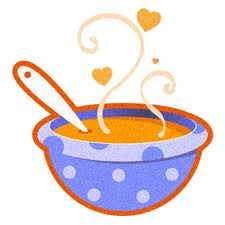 annoyed – роздратованийfinished – закінченийthrilled – схвильований, збуджений, в захватіbored – той, що нудьгуєpleased – задоволенийill – хворийshown – показанийglad – задоволений, радийthought / думки,
opinion / думка
perception / сприйняттяknow
believe
understand
recognize
remember
forget
thinkзнати
вірити
розуміти
визнавати
пам'ятати
забувати
думатиthink вживається і в Continuous, але означає незавершеність розумового процесу:

I think you are right. – Моя думка
I’m thinking. – Я ще думаюsenses / почуття
 see
hear
smell
taste
feelбачити
чути
відчувати запах
пробувати на смак
відчуватиВикористовуйте CAN / COULD для передачі дій, що відбуваються в даний момент:

I can see you. – Я тебе бачу.likes / dislikeslike
dislike
love
hate
enjoy
preferподобатися
не подобатися
кохати
ненавидіти
насолоджуватися
надавати перевагуenjoy  = like:
I enjoy / like reading at night.

enjoying = specific preference
I am enjoying this party a lot.
Я насолоджуюся вечіркою.possession have
own
belong
possessмати
володіти
належати
володітиhave вживається в Continuous в складі фраз, де have не означає ''мати'':
I'm having dinner. = eating